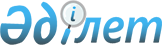 Ушаново ауылының және Степное ауылының құрамдық бөлімдерінің атауларын ауыстыру туралыШығыс Қазақстан облысы Глубокое ауданы Ушаново ауылдық округі әкімінің 2009 жылғы 05 қарашадағы N 01 шешімі. Шығыс Қазақстан облысы Әділет департаментінің Глубокое аудандық Әділет басқармасында 2009 жылғы 10 желтоқсанда N 5-9-118 тіркелді

      Қазақстан Республикасы «Қазақстан Республикасының әкімшілік-аумақтық құрылысы туралы» Заңының 14 бабының 4 тармақшасына сәйкес, Глубокое ауданы Ушаново ауылының және Степное ауылының халқының пікірлерін ескере отырып ШЕШТІМ:



      1. Глубокое ауданы Ушаново ауылының көшелерінің атауын келесідей өзгерту:

      Санта-Барбара көшесін Кабанбай батыр көшесіне;

      Зеленая көшесін Владимир Забелин көшесіне;

      Новоселов-Ушаново-Центральная көшесін Төлеген Тохтаров көшесіне;

      Комсомольская көшесін Тәуелсіздік көшесіне;

      Советская көшесін Мәншүк Мәметова көшесіне;

      Совхозная көшесін Абай Құнанбаев көшесіне.



      2. Глубокое ауданы Степное ауылының көшелерінің атауын келесідей өзгерту:

      Шоссейная көшесін Әлия Молдағұлова көшесіне;

      Кооперативная көшесін Шоқан Уәлиханов көшесіне;

      Ключевая көшесін Сәкен Сейфуллин көшесіне;

      Библиотечная көшесін Лев Гумилев көшесіне;

      Совхозная көшесін Дина Нүрпейісова көшесіне.



      3. Осы шешім бірінші ресми жарияланғаннан кейін он күнтізбелік күн өткен соң қолданысқа еңгізіледі.      Ушаново ауылдық округінің

      әкімінің м.а.                         Е. Кумаров
					© 2012. Қазақстан Республикасы Әділет министрлігінің «Қазақстан Республикасының Заңнама және құқықтық ақпарат институты» ШЖҚ РМК
				